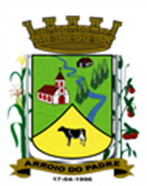 ESTADO DO RIO GRANDE DO SULMUNICÍPIO DE ARROIO DO PADREGABINETE DO PREFEITOÀ			Mensagem 56/2024.Câmara Municipal de VereadoresSenhor PresidenteSenhores VereadoresAo se fazer necessário o envio a esta Casa Legislativa de mais um projeto de lei, os cumprimento e informo conforme abaixo.O projeto de lei 56/2024, vem a esta Casa propor a alteração do anexo de Metas e Prioridades da Lei de Diretrizes Orçamentárias para 2024, como também adequar o atual orçamento do Município para a construção de 02 (duas) salas de aula na Escola de Ensino Fundamental Benjamin Constant.O projeto de construção de 02 (duas) salas de aula volta a ter proposta a sua inclusão no orçamento municipal, depois de não ser executado em 2023, quando o recurso correspondente foi utilizado na aquisição e colocação de nova cobertura nos demais prédios da mesma escola em função da forte queda de granizo na madrugada e manhã do dia 23 de setembro de 2023.Neste momento, ao Município dispor de recursos financeiros para a construção das salas e a necessidade persistir, o Poder Executivo propõe a ampliação da Escola de Ensino Fundamental Benjamin Constant em 02 (duas) salas e nos valores conforme despesa e sua cobertura indicada no próprio projeto de lei.Dada a importância da educação e o compromisso do Governo em bem atender a população o Poder Executivo está confiante no apoio dos Vereadores a mais este projeto de lei, sobre tudo nesta área tão importante para o desenvolvimento das pessoas, restando assim a sua aprovação.Sendo o que havia para o momento.Atenciosamente.Arroio do Padre, 14 de março de 2024._____________________Edegar HenkeVice-prefeito no Exercício do Cargo de PrefeitoAo Sr.Adavilson Kuter TimmPresidente da Câmara Municipal de VereadoresArroio do Padre/RSESTADO DO RIO GRANDE DO SULMUNICÍPIO DE ARROIO DO PADREGABINETE DO PREFEITOPROJETO DE LEI Nº 56, DE 14 DE MARÇO DE 2024.Inclui nova Ação na Lei de Diretrizes Orçamentárias de 2024, e autoriza o Município a realizar abertura de Crédito Adicional Especial no Orçamento de 2024.
Art. 1º Fica alterado o “Anexo III – Metas e Prioridades”, da Lei Municipal nº 2.553, de 17 de outubro de 2023, que dispõe sobre as Diretrizes Orçamentárias para o exercício de 2024, com a inclusão da seguinte ação:Art. 2º Fica autorizado o Município de Arroio do Padre, Poder Executivo, a realizar abertura de Crédito Adicional Especial no Orçamento do Município para o exercício de 2024, no seguinte programa de trabalho e respectivas categorias econômicas e conforme a quantia indicada:04 – Secretaria de Educação, Cultura, Esporte e Turismo03 – Manutenção das Atividades do Ensino Fundamental12 – Educação 361 – Ensino Fundamental0403 – Manutenção e Desenvolvimento do Ensino Fundamental1.430 - Ampliação e Reforma da Escola Benjamin Constant 4.4.90.51.00.00.00 – Obras e Instalações. R$ 280.000,00 (duzentos e oitenta mil reais)Fonte de Recurso: 2.500.1001 - Recursos Não Vinculados de ImpostosArt. 3º Servirão de cobertura para o Crédito Adicional Especial de que trata o Art. 2° desta Lei, recursos financeiros provenientes do superávit financeiro verificado no exercício de 2023, na Fonte de Recurso: 2.500.1001 - Recursos Não Vinculados de Impostos, no valor de R$ 280.000,00 (duzentos e oitenta mil reais).Art. 4º Esta Lei entra em vigor na data de sua publicação.            Arroio do Padre, 14 de março de 2024.Visto técnico:Loutar PriebSecretário de Administração, Planejamento, Finanças, Gestão e TributosEdegar HenkeVice-prefeito no Exercício do Cargo de PrefeitoPROGRAMA:0403 - Manutenção e Desenvolvimento do Ensino Fundamental0403 - Manutenção e Desenvolvimento do Ensino Fundamental0403 - Manutenção e Desenvolvimento do Ensino Fundamental0403 - Manutenção e Desenvolvimento do Ensino FundamentalOBJETIVO:Criar as condições imprescindíveis para garantir uma educação básica de qualidade; Universalizar o ensino fundamental; Garantir atendimento educacional aos  alunos portadores de necessidades educativas especiais; Qualificar a oferta da educação de jovens e adultos; Garantir condições físicas e de segurança para as escolas municipais;  Garantir aos educandos o oferecimento de merenda escolar de qualidade; Assegurar a frequência dos educandos à escola, mediante a garantia de condições de acesso a estabelecimentos escolares, através de meios de transporte adequados; Assegurar equipamentos e material didático- pedagógico para as escolas municipais; Melhorar a gestão dos recursos humanos das escolas municipais.Criar as condições imprescindíveis para garantir uma educação básica de qualidade; Universalizar o ensino fundamental; Garantir atendimento educacional aos  alunos portadores de necessidades educativas especiais; Qualificar a oferta da educação de jovens e adultos; Garantir condições físicas e de segurança para as escolas municipais;  Garantir aos educandos o oferecimento de merenda escolar de qualidade; Assegurar a frequência dos educandos à escola, mediante a garantia de condições de acesso a estabelecimentos escolares, através de meios de transporte adequados; Assegurar equipamentos e material didático- pedagógico para as escolas municipais; Melhorar a gestão dos recursos humanos das escolas municipais.Criar as condições imprescindíveis para garantir uma educação básica de qualidade; Universalizar o ensino fundamental; Garantir atendimento educacional aos  alunos portadores de necessidades educativas especiais; Qualificar a oferta da educação de jovens e adultos; Garantir condições físicas e de segurança para as escolas municipais;  Garantir aos educandos o oferecimento de merenda escolar de qualidade; Assegurar a frequência dos educandos à escola, mediante a garantia de condições de acesso a estabelecimentos escolares, através de meios de transporte adequados; Assegurar equipamentos e material didático- pedagógico para as escolas municipais; Melhorar a gestão dos recursos humanos das escolas municipais.Criar as condições imprescindíveis para garantir uma educação básica de qualidade; Universalizar o ensino fundamental; Garantir atendimento educacional aos  alunos portadores de necessidades educativas especiais; Qualificar a oferta da educação de jovens e adultos; Garantir condições físicas e de segurança para as escolas municipais;  Garantir aos educandos o oferecimento de merenda escolar de qualidade; Assegurar a frequência dos educandos à escola, mediante a garantia de condições de acesso a estabelecimentos escolares, através de meios de transporte adequados; Assegurar equipamentos e material didático- pedagógico para as escolas municipais; Melhorar a gestão dos recursos humanos das escolas municipais.TIPO (*)AçãoUnidade de MedidaTIPO (*)Unidade de Medida2024TIPO (*)ProdutoUnidade de MedidaP1.430 - Ampliação e Reforma da Escola Benjamin ConstantUnid.Meta Física1PAmpliação/Reforma ExecutadaUnid.ValorR$ 280.000